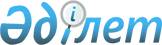 О создании рабочей группы для выработки предложений по совершенствованию норм и нормативов, по которым планируются затраты на содержание государственных органов и учреждений, находящихся в их веденииРаспоряжение Премьер-Министра Республики Казахстан от 30 июля 2007 года N 204-р



      В целях выработки предложений по совершенствованию норм и нормативов, по которым планируются затраты на содержание государственных органов и учреждений, находящихся в их ведении:




      1. Создать рабочую группу в следующем составе:

Кусаинов                      - вице-министр экономики и бюджетного



Марат Апсеметович               планирования Республики Казахстан,



                                руководитель

Бурангалиева                  - директор Департамента методологии,



Марзия Муханбетрахимовна        оценки эффективности и



                                функционального анализа



                                Министерства экономики и бюджетного



                                планирования Республики Казахстан,



                                заместитель руководителя

Жамышева                      - начальник управления методологии



Сауле Аманжоловна               Департамента методологии, оценки



                                эффективности и функционального



                                анализа Министерства экономики и



                                бюджетного планирования Республики



                                Казахстан, секретарь

Акчулаков                     - вице-министр энергетики и



Болат Уралович                  минеральных ресурсов Республики



                                Казахстан

Бабакумаров                   - вице-министр культуры и информации



Ержан Жалбакович                Республики Казахстан

Бишигаев                      - заместитель Председателя Агентства



Аскар Дарушевич                 Республики Казахстан по



                                информатизации и связи

Бишимбаев                     - вице-министр индустрии и торговли



Куандык Валиханович             Республики Казахстан

Кусаинов                      - вице-министр транспорта и



Абельгази Калиакпарович         коммуникаций Республики Казахстан

Нусупова                      - вице-министр здравоохранения



Асем Бековна                    Республики Казахстан

Султанов                      - вице-министр финансов Республики



Бахыт Турлыханович              Казахстан




      2. Рабочей группе до 1 января 2008 года внести на рассмотрение в Правительство Республики Казахстан предложения по совершенствованию норм и нормативов, по которым планируются затраты на содержание государственных органов и учреждений, находящихся в их ведении.

      

Премьер-Министр


					© 2012. РГП на ПХВ «Институт законодательства и правовой информации Республики Казахстан» Министерства юстиции Республики Казахстан
				